Equipment IdentificationName ______________________________		Hour _______DIRECTIONS: Small kitchen equipment is designed to do a particular task.  Identify each piece of equipment shown and list its uses.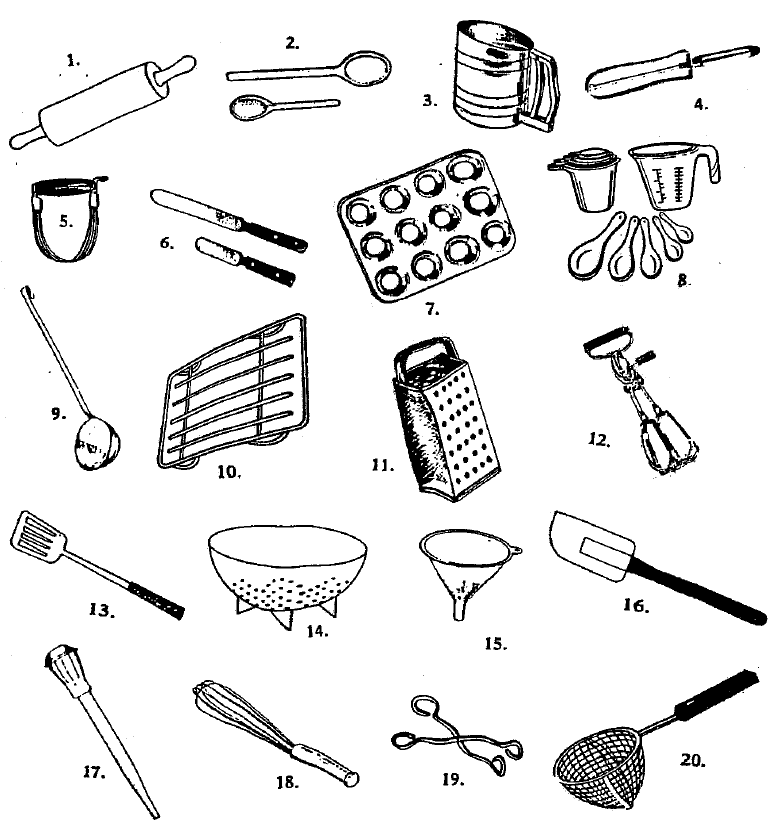 BONUS: 3pts extra credit if you can name three types of knives and what they are used for!NAMEUSED FOR1.2.3.4.5.6.7.8.9.10.11.12.13.14.15.16.17.18.19.20.